ФАКУЛЬТЕТ ______ГОЛОВНОЙ УЧЕБНО-ИССЛЕДОВАТЕЛЬСКИЙ И МЕТОДИЧЕСКИЙ ЦЕНТР ПРОФЕССИОНАЛЬНОЙ РЕАБИЛИТАЦИИ ЛИЦ С ОГРАНИЧЕННЫМИ ВОЗМОЖНОСТЯМИ ЗДОРОВЬЯ___________________________КАФЕДРА _СИСТЕМЫ ОБРАБОТКИ ИНФОРМАЦИИ И УПРАВЛЕНИЯ______ОТЧЕТ ПО ПЕДАГОГИЧЕСКОЙ ПРАКТИКЕСтудент ___________________________________________________________________фамилия, имя, отчествоГруппа ___ИУ5Ц-ХХ____________________Тип практики _______________ПЕДАГОГИЧЕСКАЯ__________________________Название предприятия _______Московский государственный технический университет имени Н.Э. Баумана______________________________________Студент						_________________ 	 _______________ 						               подпись, дата                       фамилия, и.о.Руководитель практики				_________________ 	_______________ 						               подпись, дата                       фамилия, и.о.Оценка  __________________________________   2023 г.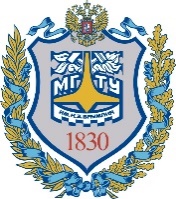 Министерство образования и науки Российской ФедерацииФедеральное государственное бюджетное образовательное учреждение высшего образования«Московский государственный технический университетимени Н.Э. Баумана(национальный исследовательский университет)»(МГТУ им. Н.Э. Баумана)